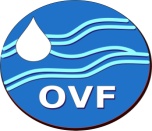 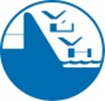 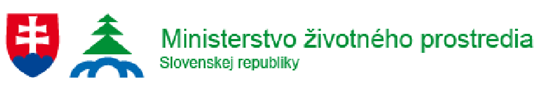 I N V I T A T I O NTO THE WORKSHOPTrust-building between Water and Agriculture Sectors in the Danube Regionunder the auspices of the European Union Strategy for the Danube Region, Priority Area 4 Water Quality and the Ministry of Environment SRThe goal of the seminar is to build mutual trust, improving relations and strengthening the cooperation between water and agriculture sector. 4 October 2016Hotel Sorea RegiaKráľovské údolie 6BratislavaSlovak RepublicWORKSHOP PROGRAMME08.30 – 09.30 	Registration of participants and welcome coffeeModerated by Zsuzsanna Kocsis-Kupper (PA 4 HU)09.30 – 10.00 	Welcome and Opening Speeches NCP SK; PA4 SK; EC; PA 4 HU 10.00 – 11.15 	1. Section: State of Play and Dialogue in Water Policy and Agricultural Policy 10.00 – 10.25	Claire McCamphill, EC: Progress towards sustainable water management in the agriculture sector10.25 – 10.50	Adam Kovács, ICPDR:  Agricultural nutrient pollution in the Danube Basin - is it still a real concern?10.50 – 11.15	Karl Schwaiger, Ministry of Environment, Austria: Water and Agriculture in Austria – policies shaped in close cooperation with sectors and stakeholders11.15 – 11.35	coffee break11.35 – 12.50 	2. Section: Demands of agriculture on water quality and quantity in different climate conditions  11.35 – 12.00	Zsuzsanna Magosányi,  Ministry of Interior, Katalin Olga Kujáni, Ministry of Agriculture, Hungary - 2nd River Basin Management Plan and measures for a sustainable agriculture12.00 – 12.25	Štefan Rehák, Ľubica Kopčová, WRI, Slovakia: Assessment of drought and available water resources for agriculture 12.25 – 12.50	Ľuboš Jurík, SPU, Slovakia: Water for cities and countryside – the same water for two users	12.50 – 13.50 lunch break 13.50 – 15.55 3. Section: Water pollution by nutrients from agriculture – experience from different regions 13.50 – 14.15 	Adam Kovács, ICPDR: Sustainable agriculture in the Danube Basin towards a balanced nutrient management 14.15 – 14.40	János Tamás, János Fehér, GWP: Is there a need to shift the paradigm in the interpretation of agricultural non-point sources management in Carpathian Basin?14.40 – 15.05	Radoslav Bujnovský, WRI, Slovakia: The effective reducing of diffuse water pollution by nutrients from agricultural land – the primary issue of available information15.05 – 15.30 	Vladimír Píš, Pavol Bezák, Gregor Sýkora, NPPC-VÚPOP, Slovakia – Soil in the context of nitrate application into soil (HRIS system)15.30 – 15.55	Jozef Artim, SPPK, Slovakia – Topical issues “water-soil-farmer” from the viewpoint of farmers 15.55 – 16.15	Closing Session and farewell coffeeImportant DeadlinesUntil 30 September 2016 All participants: sending duly filled, signed and sealed obligatory registration form to the following addresses: alena.kurecova@vuvh.sk, andrea.vranovska@vuvh.sk Until 30 September  2016 Speakers: sending presentations in pdf format (for interpreters) to the following addresses: alena.kurecova@vuvh.sk, andrea.vranovska@vuvh.sk Conference LanguagesConference languages will be Slovak and English, simultaneous translation will be provided. Speakers are kindly asked to observe the deadline regarding the delivery of their presentations because the interpreters need required time for study.Practical DetailsTransportIf you arrive at Bratislava AirportYou can use the taxi or use the following bus lines: you take the bus 61 (Hlavná stanica direction), get off at the bus stop Zimný štadión and change for the bus 39 (Cintorín Slávičie údolie direction) until you reach the bus stop Park kultúry. If you arrive at Vienna AirportYou can take the bus Slovak Lines which takes you to Bratislava, Bus Station. Then you can use the following bus lines: you take the bus 70 (Most SNP direction), get off at the bus stop Most SNP and change for the tram 6 (Karlova Ves direction) until you reach the tram stop Park kultúry.If you arrive by train (Bratislava main station)You can use the taxi or use the following bus lines: you take the bus 93 (Vyšehradská direction), get off at the bus stop Zochova and change for the bus 31 or 39 (Cintorín Slávičie údolie direction) until you reach the bus stop Park kultúry.2. Recommended accommodationThe costs related to accommodation and travel will be covered by the participants themselves. Please make your hotel booking individually. We recommend you to stay in the Sorea Regia Hotel where the conference is organized. Prices:36 EUR person in double-bed room (i.e. 72 EUR whole room) + 8 EUR person/breakfast + 1, 65 EUR person/accommodation tax67 EUR person in single-bed room + 8 EUR person/breakfast + 1, 65 EUR person/accommodation taxHotel Sorea RegiaKráľovské údolie č. 6811 02 BratislavaSlovak Republic      GPS: E 17° 5' 7" N 48° 8' 39"TEL: 	+421/ 2 / 32 112 870FAX:     +421/ 2 / 32 112 871Email:   regia@sorea.skwww.sorea.skVenue of the conference - map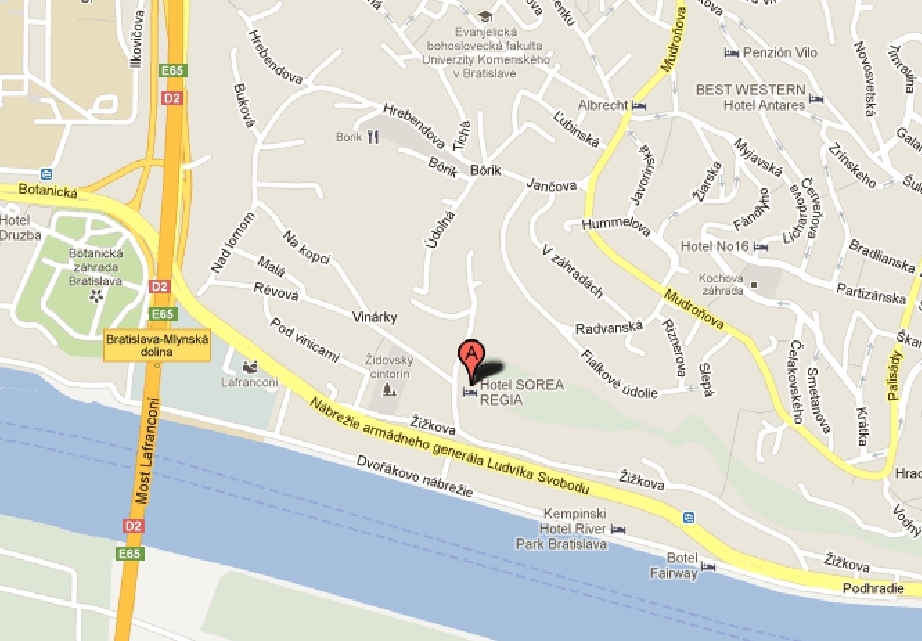 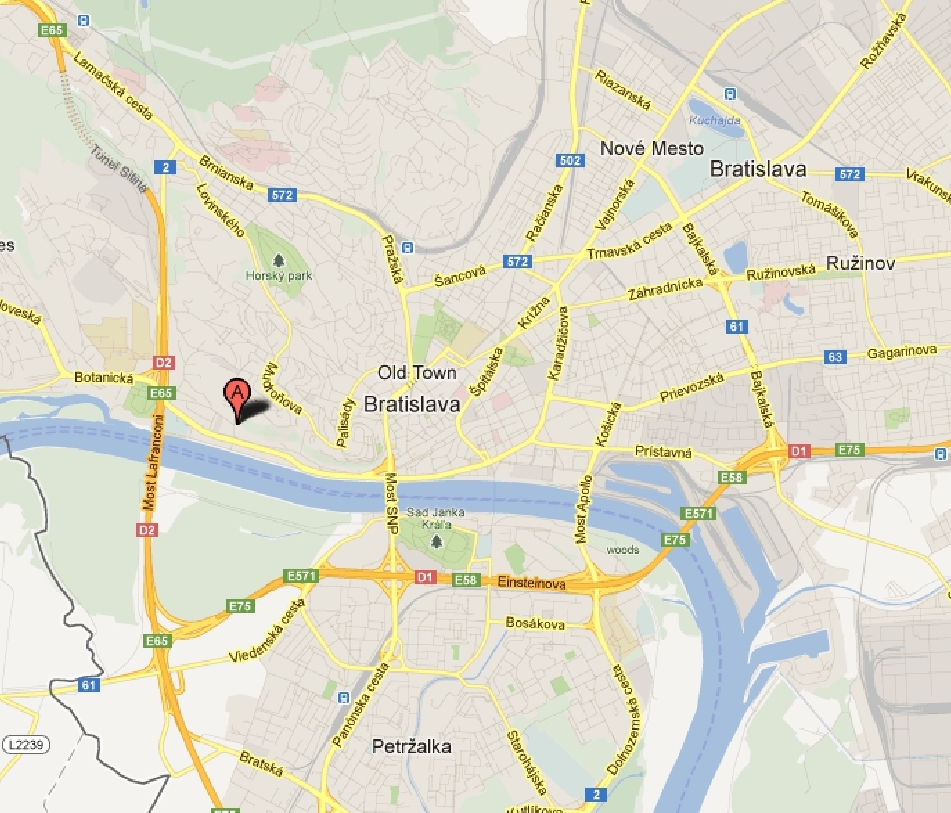 